罚没资产专场拍卖会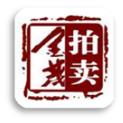 竞 买 须 知第一章  拍卖标的一、本次拍卖标的共1项：PATEK PHILIPPE百达翡丽手表（罚没资产）：一块、18K白金机械男腕表、蓝宝石水晶玻璃、型号5140G-001、超级复杂功能时计系列，起拍价：18.17万元，竞买保证金：5万元。二、竞买人资格：凡中华人民共和国境内具有完全民事行为能力的自然人和法人均可参加竞买。不符合条件参见竞买的，竞买人自行承担相应的法律责任。【企业提交以下资料原件的扫描文件：营业执照、法定代表人证明及授权委托书，法定代表人及受托人身份证;个人提交身份证、护照等有效身份证明文件】。三、本次拍卖依据《中华人民共和国拍卖法》及相关法律，参照国际拍卖通行惯例制订本次拍卖规则；参加本次拍卖会的竞买人须认知阅读本《竞买须知》，并对自己在拍卖会中的行为负责；本须知以下所涉及的“本公司”或“金茂拍卖”均为“辽宁金茂拍卖有限公司”。四、本公司提供的拍品图片均为真实拍摄，但网络拍卖会存在一定特殊性，拍卖标的特以展示现场实物为准。竞买人在竞买前仔细审视拍品原件（包括聘请专家鉴定），拍卖人和委托人对所有拍品不承担瑕疵担保责任，一旦参与竞买报名，即表明已接受拍品的一切现状及缺陷，买受人不得以任何理由提出退货或拒付货款。本公司所提供的相关拍品介绍资料等均来自于《资产评估报告》仅供竞买人参考，拍卖人不对本公司人员口头表述及图片、影像播放效果承担任何责任。第二章 展示和报名登记五、展示时间和地点：2021年6月  、 日  辽宁省鞍山市。因疫情原因，参加拍品展示的人员请提前电话预约；参展人员需带口罩和手套，保持社交距离服从工作人员安排，避免疫情传播。六、报名时间和地点：2021年6月  、 日15时止。竞买报名可选择：1. 拍品展示现场；2.金茂拍卖公司【鞍山市铁东区国贸大厦10层】；3.扫码网络报名（登录金茂拍卖公司官网下载《报名文件》.pdf版确认后快递给金茂拍卖公司）。七、拍卖保证金：（1）拍卖保证金账号：户名：辽宁金茂拍卖有限公司；开户行：农行鞍山分行铁东支行；账号:06 2010 0104 0022 464。（2）拍卖保证金金额：5万元人民币；交纳保证金方式：手机网银支付、扫二维码交付、微信转账和直接银行转账。交纳保证金截止时间：6月  日15时止，以保证金到账为准。①拍卖成交前作为竞买保证金，用于约束竞买人遵守看货规则及拍卖会场秩序，违约的转作违约金赔偿拍卖人；未成交竞买人的竞买保证金在拍卖会结束后次日起3个工作日内不计利息原路退还；②拍卖成交的，买受人竞买保证金转为拍卖履约保证金，买受人保证按照约定签订相关协议（包括但不限于签署《拍卖成交确认书》等）及缴清约定款项（包括拍卖佣金），买受人违约的拍卖履约保证金转作违约金赔偿拍卖人及委托人；（3）竞买人须在2021年4月  日17时前登录中拍平台【paimai.caa123.org.cn】以竞买人名义实名注册并申请参拍，拍卖人对完成网络申请参拍及保证金缴纳的竞买人予以确认并开通竞价权限。第三章  网络拍卖与竞买八、拍卖时间和地点：拍卖时间：2021年6月  日9:00开始拍卖平台：中拍平台（paimai.caa123.org.cn）拍卖方式：采取网络竞价拍卖多次报价方式。拍卖规则：拍卖会由国家注册拍卖师主持，增价式拍卖，加价幅度在网络拍卖系统中设定。拍卖师有权根据场上竞价情况调整竞价阶梯。九、拍品的竞价时间：每个拍品的拍卖时间分为两个竞价期。1、自由竞价期：每个拍品的自由竞价时间为4 分钟。在此期间，竞买人报价高于当前最高报价（首次报价不低于起始价），即为有效报价。2、限时竞价期：自由竞价期结束后进入限时竞价期。限时竞价期可由多个限时竞价周期组成，每个限时竞价周期为2分钟。限时竞价周期内如出现有效报价，则进入新的限时竞价周期；在一个限时竞价周期内如未出现有效报价，则当前的最高报价方即成为买受人。十、网络竞价拍卖系统因不可抗力、软硬件故障、非法入侵、恶意攻击等原因而导致系统异常、拍卖活动被迫中断的，本场拍卖活动暂停。若竞价记录可以恢复的，重新启动拍卖后的起始价为网络中断时的最高有效报价；若竞价记录无法恢复的，标的起拍价为起始价。十一、拍卖活动的时间以网络拍卖系统时间为准。由于竞买人自身终端设备时间与网站系统时间不符而导致未按时参与拍卖的，竞买人自己承担责任。第四章 交款与退款十二、本次拍卖佣金为成交价款的5%，买受人应在成交次日起2日内一次性付清拍品成交价款和拍卖佣金后方可领取拍卖品（成交后领取拍卖品时的运费等由买受人承担）。买受人未按约定时间和数额交齐成交款和佣金的，视为买受人违约，保证金转为违约金不予返还，同时本公司将对买受人追究违约责任。未成交竞买人的保证金，于拍卖会结束后3个工作日内原路返还。第五章  标的交接与过户十三、交齐全额成交款和佣金后，买受人本人凭交款收据和身份证原件与拍卖人委托人在约定时间到约定地点领取拍品，逾期产生的保管费由买受人自行承担。如买受人无法到拍卖公司提取拍卖标的，可申请拍卖行邮寄，须按要求下载《发货委托书》，并自行承担快递费、保价费（只支持顺丰快递）。金茂拍卖在收到买受人的发货委托书后3日内将对应成交标的快递给买受人。十四、违反上述第四条、第十二条规定的，由本公司依据《拍卖法》第39条对竞买人或买受人追究违约责任。同时，还在竞买人或买受人所交纳的保证金中先行扣除本公司应得的应由买受人缴纳的佣金。拍卖标的再行拍卖的，再行拍卖的价款低于原拍卖价款的，原买受人应当补足差额。十五、竞买人自行承担参加拍卖会所发生的相关费用。十六、竞买人必须认真阅读本须知，避免造成过失或损失。十七、竞买人阅读、了解、完全知晓本须知的，请在下面签名确认。十八、本次拍卖会的《竞买文件》请登录金茂拍卖官网：www.lngba.com 下载 。竞买人：                    年    月    日